ЯК ПОДОЛАТИ ЗАЇКУВАТІСТЬЗаїкуватість— не лише порушення звуковимови, а й захворювання всього організму. Тому поряд з логопедичною корекційною роботою цей феномен потребує спеціального загальнозміцнювального лікування. Як показують наукові дослідження, заїкуватість можна розглядати як частковий вид неврозу — логоневроз: порушення темпу, ритму, плинності мови, викликане судомами м'язів мовного апарату. При заїкуватості у мовленні спостерігаються вимушені зупинки або повторення окремих звуків та складів унаслідок функціонального порушення діяльності вищої нервової системи. Порушення взаємодії та рівноваги процесів збудження і гальмування в головному мозку викликають неконтрольовані імпульси, які діють на весь організм та на зони звуковідтворення.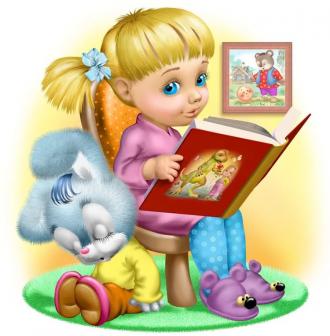 Будьте уважні! Не пропустіть перших ознак заїкуватості. Відразу ж зверніться до спеціаліста, якщо ваш малюк:♦ вживає перед окремими словами зайві звуки (а,і);♦ повторює перші склади та цілі слова на початку фрази;♦ робить вимушені зупинки в середині слова, фрази;♦ зазнає труднощів на початку мовлення.Заїкуватість виникає, зазвичай, у віці від 2 до 5 років, коли відбувається інтенсивне становлення мовлення дитини. У системі інших нервових процесів мовлення як таке найбільш уразливе, тож різні навантаження на нервову систему так чи інакше впливають на мовлення дитини.Малюк легко збуджується, а збудження призводить до виникнення судом.Хлопчики заїкаються утричі частіше, ніж дівчатка.Профілактика заїкуватості♦ Мовлення людей, серед яких перебуває малюк, має бути неквапним, правильним, повільним та чітким.♦ На мовленні дитини негативно позначаються несприятливі умови в родині (конфлікти, сварки).♦ Стежте за дитиною! Уникайте психічних травм (часто-густо мами називають причиноюзаїканняпереляк), фізичних травм (особливо голови).♦ Не перевантажуйте дитину інформацією, зайвими емоціями.♦ Не намагайтеся зробити з дитини вундеркінда, не форсуйте її розвитку.♦ Не читайте страшних казок на ніч. Не лякайте бабаєм, дідьком тощо.♦ Не карайте дитину надто суворо, не бийте, не залишайте в темній кімнаті тощо.Заїкуватість виразніше проявляється на тлі втоми дитячого організму, загальної слабкості. Відтак у першій половині дня ця вада менш виражена, ніж у другій його половині.Наодинці із собою діти не заїкаються, не роблять вони цього й під час співу.Поради логопеда1. Для виправлення заїкуватості слід впливати і на мовлення дитини, й на її організм загалом.2. Порадьтеся з лікарями (психіатром, невропатологом, терапевтом).3. Зміцнюйте та оздоровлюйте малюка.4. Створіть спокійну, доброзичливу атмосферу в родині та в середовищі дитини.5. Започаткуйте режим дня з обов'язковим дво-три-годинним денним та нічним (10-12 годин) сном.6. Вилучіть з життя дитини агресивні мультфільми, фільми та комп'ютерні ігри. Натомість запропонуйте послухати добру казку або заспівати разом із вами гарну дитячу пісеньку.7. Дотримуйтеся вимог раціонального та висококалорійного харчування дитини.8. Загартовуйте малюка обтиранням, обливанням, купанням тощо.Виконання всіх перелічених умов та корекційна робота логопеда допоможуть подолати складне порушення.Будьте терплячі, успіхів вам!КОНСУЛЬТАЦІЯ ДЛЯ БАТЬКІВПокарання для дитиниНе поспішайте покарати. Намагайтеся впливати на дитину проханнями (які, звичайно, відповідають її вікові та можливостям). Це найефективніший спосіб щось пояснити. Вдаватися до покарань варто лише в крайньому разі.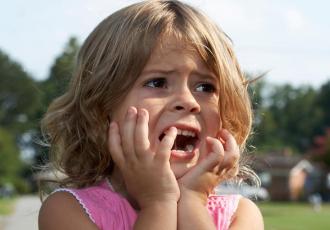 Покарання має відповідати вчинку, і дитина повинна розуміти, за що її карають. Надмірне покарання може негативно позначитися на психічному та фізичному здоров'ї дитини. Тож перш ніж вдатися до такої виховної міри впливу, зважте сто разів усі за та проти.Зробити правильний вибір вам допоможе ця пам'ятка.Покарання — серйозний замах на фізичне та психічне здоров'я дитини.Навіть якщо дитина завинила, не забирайте в неї подарунків, які вона перед тим отримала. Не залишайте її без похвали чи винагороди, що вона їх заслужила вже після того, як завинила.Не карайте дитину із запізненням. Краще вже не карати зовсім, адже запізніле покарання не дає малюкові змоги виправитися.Не нагадуйте дитині про її "старі гріхи". Не заважайте їй "починати життя спочатку". Покараний — вибачений. Інцидент вичерпано!Незалежно від ступеня провини та повноти усвідомлення дитиною своєї помилки, вона не повинна сприймати покарання як свідчення переваги вашої сили над її слабкістю, як приниження її гідності.Дитина має боятися не покарання, а того, що вас засмутить її вчинок, вашого розпачу через необхідність вдаватися до такого виховного заходу. Шведську дитячу письменницю Астрід Ліндгрен завжди непокоїло жорстоке ставлення батьків до своїх дітей."Скільки дітей отримали свої перші уроки насильства від тих, кого любили, — від власних батьків — і потім понесли цю "мудрість" далі, передаючи її з покоління в покоління!" — писала письменниця.На підтвердження того, що покарання — надзвичайно важкий іспит для дитини, Астрід Ліндгрен розповіла досить повчальну історію, почуту від однієї жінки. "Колись люди вважали, що виховання без різки неможливе. Сама жінка в це не дуже й вірила.Проте одного разу її маленький син добряче завинив. І їй тоді здалося, що він заслуговує на покарання. Жінка наказала хлоп'яті піти й самому зірвати різку. Той пішов і його довго не було.Нарешті він повернувся весь у сльозах і сказав: "Різки я не знайшов, але ось тобі камінь, який ти можеш у мене кинути". Мати розплакалася, бо раптом побачила всю ситуацію очима дитини. Хлопчик, мабуть, розмірковував: "Якщо мати хоче зробити мені боляче, для цього підійде й звичайний камінь".Жінка поклала той камінець на кухонну поличку, де він і лишався багато років по тому як вічне нагадування про обіцянку, яку дала тоді жінка сама собі: "Жодного насильства!"Так, дорослі мають забути про насильство щодо дітей. Жорстокі методи виховання принижують особисту гідність малих, призводять до серйозних психологічних стресів.А сучасному малюкові і так доводиться жити в умовах підвищеного стресу. Батьки зазвичай не зважають на відмінність між тим, як вони сприймають світ, та як його сприймає дитина. Вони практично пригнічують її зайвою інформацією та непосильними для неї емоційними і фізичними навантаженнями.Усе це не минає для дитини безслідно: в сучасних малят з'являються такі "дорослі" захворювання, як безсоння, виразка, коліт, мігрень. Є над чим замислитися, чи не так?Причиною неадекватної поведінки дитини, психічних розладів можуть стати навіть щоденні побутові розмови батьків з малюком. Адже більшість дорослих часто зовсім не зважає на дрібні зауваження та вирази, які зазвичай використовують у своєму мовленні, спілкуючись з дитиною. А саме ці "дрібниці" інколи дуже сильно впливають на дитину і здатні сформувати в неї стійкий негативізм щодо батьків.Консультація для батьків на тему:«Роль батьків у вихованні дитини»Не всі сім’ї повного мірою реалізують усі можливості впливу на дитину. Причини можуть бути різні: одні сім’ї не хочуть виховувати дитину, інші - не вміють цього робити, є й такі, що розуміють, для чого це потрібно робити, однак не роблять. В усіх випадках сім’ї потрібна кваліфікована допомога дошкільного закладу.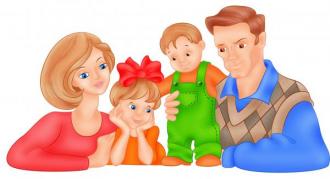 Нині необхідність дошкільного виховання не викликає жодних сумнівів. Упродовж останніх років до дошкільних закладів висунуто високі вимоги.Багато років поспіль наша держава всіляко підкреслювала соціальну функцію дошкільного виховання - звільнення жінки-матері для участі в суспільному виробництві.При оцінюванні роботи дошкільного закладу як важливий показник фігурують відомості про захворювання дітей, кількість пропущених ними днів (отже, вимушеної непрацездатності матері).Зростання впливу освіти, що спостерігається в багатьох країнах світу, зокрема й у нашій країні, змінило ставлення до дитячих садків. На перше місце виходять педагогічні функції дошкільного закладу: як виховують, чого навчають, наскільки успішно готують до школи.Щоб ефективно виконувати педагогічні функції, дошкільний заклад має переглянути зміст і поліпшити якість освітньої роботи з дітьми, посилити вплив на кожну дитину. Це зумовлює потребу дошкільного закладу вбачати в сім’ї союзника, однодумця щодо виховання дитини.Слід зауважити, що педагоги дошкільних закладів не завжди усвідомлюють можливість і необхідність співробітництва з сім’єю. Молоді спеціалісти нерідко вважають, що їх навчили, як розуміти дитину, як її вчити, виховувати і недооцінюють ролі батьків, що не важливо, коли батьки виховують не зовсім правильно і бачать дитину набагато менше часу, ніж вихователь у садочку.Часто так і батьки думають, що знають свою дитину краще, ніж інші, розуміють її, а отже, і виховують самі, а в дитячому садку дитина ціла і неушкоджена, під наглядом дорослого, і цього досить.Таким чином, є дві сили, дуже близькі дитині дошкільного віку - батьки й педагоги, які намагаються виховувати автономно, незалежно одна від одної, що не сприяє ефективному вихованню.У вихованні маленької дитини є чимало заходів, метою яких є формування позитивних звичок, навичок поведінки, раціональних способів діяльності.Усе це можливо, якщо дорослі домовлятимуться про єдність вимог, спільність методів впливу та способів навчання в дитячому садку й родинному колі.Слід також ураховувати, для вирішення яких завдань виховання може бути сильнішим дитячий садок чи сім’я, і відповідно, який тягар має взяти на себе інша сторона. Наприклад, в емоційному, статевому вихованні, у залученні дитини до спорту можливості сім’ї значно більші, ніж можливості дитячого садка. Однак дитячий садок кваліфіковано здійснює навчання, забезпечує розвиток творчих здібностей тощо.Отже, в основу взаємодії сучасного дошкільного закладу та сім’ї має бути покладено співробітництво.Повноцінним може бути тільки те виховання, яке починається від колиски. Дошкільне виховання, що починається з родинного, а далі доповнюється суспільним є вирішальним у прилученні дитини до скарбниці духовної культури народу, її соціалізації.Саме в родинному вихованні в дошкільні роки у дитини закладаються основи моралі, правильної поведінки, активності, ініціативності, творчого ставлення до дійсності чи навпаки - пасивності, байдужості, нігілізму, індиферентності.Родинне виховання і виховання в дошкільній установі реально існували як дві самостійні ланки, хоч у програмах дитячого садка і в методичній літературі наголошувалось на необхідності взаємозв’язку дитячого садка і сім’ї. Насправді це були дві системи, які зрідка взаємодіяли.У сім’ї зміст, методи, фор,ли виховання дітей залежать від загальної культури батьків. Найпростіше сімейне виховання має довільний характер, здійснюється без чіткої системи, фрагментарно і доволі стихійно.За таких умов загальний розвиток і ступінь вихованості дітей дуже різний. В одних сім’ях малята ростуть добрими, привітними, довірливими, активними, виявляють інтерес до гри, книжок, мистецтва, в інших - батьки не дуже дбають про загальний розвиток дитини, але велику увагу приділяють її дисциплінованості, слухняності. Є сім’ї, де вихованню дитини не надають значення взагалі.Дитячий дошкільний заклад - обов’язкова ланка загальної системи освіти. Процес виховання і навчання у ньому здійснюється відповідно до програми, укладеної фахівцями (фізіологами, психологами, лікарями, педагогами, методистами) й ухваленої Міністерством освіти і науки України.Програма набуває чинності державного документа.За твердженнями спеціалістів, у дошкільних закладах достатньо розвинені й виховані діти ті, в родинах яких з особливою увагою ставляться до виховання. Найбільше труднощів викликають у вихователя діти, батьки яких не приділяють належної уваги їх вихованню.Отже, навіть обов’язкова програма з чітко організованим процесом виховання не позбавляє дошкільного закладу залежності від родини: якщо батьки дбають про дитину, то й дитячий садок сприяє її збагаченню, розвитку; якщо сім’я не займається вихованням чи створює для дитини важкі умови, то дитячий садок не завжди в змозі допомогти.Упродовж тривалого часу склалось так, що дитячий садок, підпорядковуючись лише адміністративним органам, був незалежним від сім’ї. Від неї майже не залежало, в який садок потрапить дитина, які вимоги висуватимуться до неї, який розпорядок закладу, кваліфікація вихователів тощо.Нині ситуація змінюється, відкриваються дитячі садки, які більше зважають на потреби сім’ї і щодо встановлення розпорядку, і щодо змісту роботи. Сім’я має можливість вибирати дитячий садок і вихователя, розраховуючи на співпрацю у вихованні дитини.Психологи і педагоги наголошують:1. Особливістю сімейного виховання є його виразний емоційний характер, що ґрунтується на родинних почуттях, виявляється у глибокій любові до дітей, та взаємних почуттях дітей і батьків.У вихованні дітей раннього і дошкільного віку вирішальне значення мають родинні емоційні зв’язки, насамперед матері і дитини, оскільки коло людей, з якими спілкується дитина, доволі обмежене, навіть якщо дитина відвідує дошкільний заклад.2. Основною умовою розвитку особистості є включення дитини в стосунки і спілкування з людьми.У концепції дошкільного виховання в Україні подано такі тези про взаємодію сім’ї і дошкільної установи:- сім’я і дитячий садок у хронологічному порядку пов’язані принципами наступності. Вони повинні забезпечувати безпосередність навчання і виховання дітей .У дослідженнях деяких педагогів стверджується, що у практиці суспільного і сімейного виховання переважає принцип не наступності, а паралелізму, тобто сім’я вирішує свої завдання, а дошкільний заклад - свої. За таких умов освітня підготовка дітей не матиме відчутних результатів;- сім’я - це найприродніша школа соціалізації дитини в суспільстві. Через сім’ю дитина набуває різного досвіду. Концепція спрямовує на те, щоб мета і зміст суспільного виховання не відрізнялись від мети і змісту родинного виховання;- адаптаційний період «дитина - сім’я - дитячий садок» розширити на більш тривалий час;- головна мета дошкільного виховання - всебічне виховання дитини, що охоплює розвиток естетичних, розумових, моральних, мовних здібностей малюка.Практика свідчить, що українське дошкілля загалом, здійснює ті завдання, від яких залежить підготовка дітей до навчання у школі.Таким чином, формулюємо висновок, що на сучасному етапі розвитку суспільства дошкільний заклад і сім’я мають працювати в умовах співробітництва, і дитячий садок повинен бути ініціатором таких змін, оскільки цього вимагає час. Тож перед дошкільною установою сьогодні поставлено низку завдань:1) зміна соціальної орієнтації на основного замовника дитячого садка, якому дошкільний заклад має бути підзвітний;2) усвідомлення вихователями дошкільних закладів того, що дітей їм довіряє сім’я, отже, потрібно зберегти здоров’я дитини і забезпечити належні умови для її розвитку;3) приймаючи дитину до групи, вихователь має докладно ознайомитися зі змістом, характером і напрямами виховання в сім’ї, щоб забезпечити адекватні умови для тісного контакту педагога з вихованцем, педагога з батьками.4) У сім’ї формується характер дитини, її особистісні риси, зокрема закладаються основи національної свідомості, відбувається становлення особистості загалом. В.Сухомлинський зауважував, що «...сім’я - це повноводна річка, водами якої живиться держава». У сім’ї шліфуються найтонші риси людини-громадянина, людини-трудівника, людини - культурної особистості.Консультація для батьків на тему:«Здоров’я дитини – багатство країни»З приходом холодів весь процес життєдіяльності начебто сповільнюється: важче вставати вранці, у вихідні хочеться поніжитися в ліжку, немає бажання йти на тренування, хочеться побути вдома.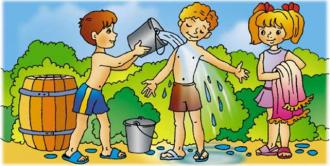 Так ми реагуємо на зміну погоду. Ще гостріше реагують на це наші діти. І ви, напевно не раз помічали, як разом з погодою за вікном псується і настрій малюка: він стає примхливим, плаксивим, погано їсть, з'являються проблеми зі здоров'ям, такі як нежить, кашель і додатково до всього неспокійний сон.Все це можна пояснити впливом таких атмосферних факторів, як тиск, вологість і температура. Дитячий організм ще досить слабкий, імунітет його тільки починає набирати силу, і тому у них менше можливості пристосовуватися до зміни погодних факторів.Поступово в міру дорослішання адаптаційні здібності дитини виростають, він вже більше стійко переносить і простудні захворювання, і просто перепади температури за вікном. Отже, якщо ваша дитина здорова, але метеочутлива, тоді обов'язково стежите за його режимом дня. Укладайте спати в один і той же час, як у нічний так і в денний. Якщо нічний сон неспокійний, то можна дати малюкові настоянку пустирника (близько 20 крапель).Перед сном настройте його на спокійний лад, почитавши улюблену книгу, зібравши нескладний пазл, або просто поговоріть з ним. Постарайтеся, щоб дитина перед сном не бігав, і не усаджуйте його за перегляд чергового мультика. Він не принесе користі і буде як подразник для нестійкої та слабкої нервової системи.Спокійний нічний сон дасть малюкові гарний настрій на весь наступний день і навіть вплине на глибину денного сну. Протягом дня стежте за активністю вашого малюка. Чергуйте активні ігри зі спокійними заняттями.Нехай малюк не тільки бігає і грає у войнушки, нехай він займеться малюванням, ліпленням, тобто такими заняттями, які розвивати дрібну моторику і дуже впливають на подальший розумовий розвиток. Дуже важливі прогулянки на свіжому повітрі.Гуляти треба не менше двох разів на день і бажано, щоб прогулянки були досить тривалими. Це допоможе подолати метеочутливість, а також подарує хороший сон. Так що одягайтеся тепло, але по погоді, і сміливо йдіть гуляти по місту. Дуже добре, якщо дитина з дитинства привчений до гімнастики і водних процедур.Обов'язково запишіть ваше чадо в басейн і разом з ним від душі похлюпатися у воді. Вода знімає м'язову напругу, покращує загальне самопочуття і дає відчуття розслаблення і радості, що стане в нагоді не тільки малюкові, але і вам самим.Якщо настрій малюка все-таки залишає бажати кращого, він вередує, то побалуйте його, купіть йому шоколад. Його користь очевидна, і з цим погоджуються багато лікарів, починаючи від стоматологів, закінчуючи лікарями-імунологами.Помірне (але не надмірне) його споживання підвищує рівень гормону щастя в крові. І якщо немає алергії, то пригощайте ним свого малюка. А він обов'язково віддячить вам своєю посмішкою і відмінним настроєм.Щоб дитина не підхопила вірус , обов'язково стежите за вакцинацією і ставте щеплення. Це необхідно, якщо дитина ходить у дитячий садок, а й також важливо, якщо він не відвідує його і проводить час вдома з мамою або нянею.Якщо дитина перебуває вдома, то частіше провітрюйте приміщення, щоб повітря довго не застоювався, це може стати дуже хорошою розсадою для вірусів.Повітря у квартирі було б непогано зволожувати. Добре, якщо в кімнаті є акваріум, адже це природний зволожувач, але якщо такого ще немає, можна використовувати і зовсім "домашні" методи: розвісити вологі рушники або скористатися пульверизатором для квітів і поприскать їм у повітря.Зараз у наших аптеках достатньо широкий спектр спреїв для зволоження слизової носа. Дуже популярні засоби на основі цілющої морської води.Морська вода в них стерилізована і сприяє підтримці нормального рівня зволоженості носової порожнини, а додаткові мікроелементи підвищують стійкість внутрішнього середовища до хвороботворних бактерій. Результат - слизові носа не пересушені і не роздратовані пилом, що допомагає відбити атаки вірусів. З такою ж метою можна полоскати горло і дитини.І останнє, на що треба звернути увагу - це харчування. Тут правила будуть прості як ніколи - побільше фруктів, овочів, корисних каш, достатню кількість рідини. Для профілактики простудних захворювань скористайтесь сиропом шипшини, його смак сподобається дитині, і тому чергове прийняття ліки не буде супроводжуватися капризами й істериками.І головне, пам'ятайте, що маля дуже часто буває барометром вашого здоров'я і настрою, тому постарайтеся створити в сім'ї доброзичливу обстановку і не забудьте подбати про власне самопочуття. Тепер ви знаєте, як зберегти здоров'я дитини, поради для батьків вам допоможуть у будь-якій ситуації!Консультація для батьків«Один вдома»За допомогою конкретних життєвих прикладів та знайомих казок розкрити дітям деякі основні положення Конвенції про права дитини. Вчити дітей аналізувати ситуації казкових героїв, що до прав дитини на життя, турботу батьків та держави, захист від експлуатації та безпеки життя. Звернути увагу батьків на те, що не слід довіряти догляд за малою дитиною не знайомим людям, краще за все відвести дитину до бабусі, дідуся або в дитячий садок.Коли дитина сама вдома вона повинна запам’ятати таке правило, що коли стукає не знайома людина, то не можна їй відкривати двері потрібно одразу повідомити батьків або родичів але в жодному разі не можна відкривати дверей. Слід прочитати дитині казку про «Котика і півника», та показати на прикладі півника, що буває коли відкриваєш не знайомцям двері.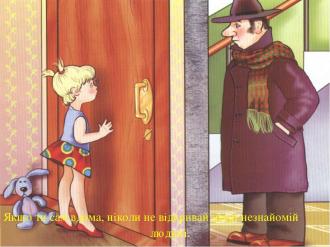 Закріпити також правило безпеки, що не можна розмовляти з не знайоми людьми, та не можна нікуди йти з чужими людьми, також розповісти дітям, що не можна брати цукерки, їжу, та іграшки від чужих людей. Гратися потрібно біля свого будинку і не відходити від нього далеко.Коли дитина лишається вдома сама потрібно приділити велику увагу дрібним речам які є вдома (ґудзикам, намисту тощо). Дати дітям поняття для чого використовуються всі ці речі. Також батькам необхідно заховати всі ріжучі та колючі предмети, що дитина не могла поранитись. Дати дітям поняття про ліки які знаходяться в аптечці. Також розповісти дітям про електричні прилади, та пояснити, що коли дорослих не має вдома не можна чіпати електоприлади, та не можна сувати пальці або інші предмети до розетки.Нагадати батькам, що на дворі вже зима і ми повинні готувати дитину до безпечних зимових розваг. Ознайомити дітей з правилами безпечної поведінки під час зимових розваг (не ходити під дахом будинку, не збивати бурульки, дотримуватися правил катання на льодових доріжках, ковзанах, санчатах, лижах).Запропонувати батькам провести дослід зі снігом (розтопити сніг). І переконати дітей, що він брудний та холодний, і може викликати різні хвороби. Розповісти про те, що сніг не можна куштувати.Також обов’язково ознайомити дітей з безпечними та не безпечними вулицями та дорогами.Познайомити з дорожніми знаками, світлофором. Пояснити дітям, що по проїзній частині ходити не можна, можна ходити тільки по тротуару також те, що дорогу треба переходити тільки разом з доросли і тримати його за руку, і ні в якому випадку не можна бігати по проїзній частині.КОНСУЛЬТАЦІЯ ДЛЯ БАТЬКІВ«РОЗВИТОК МОВЛЕННЯ ЗАСОБАМИ ХУДОЖНЬОЇ ЛІТЕРАТУРИ»Художня література – невичерпне джерело мудрості, знань, духовності, краси художнього слова для розвитку дитини дошкільного віку.Для маленької дитини художня література й дитяча книжка є потужнім засобом емоційного розвитку, тому що спостерігаючи за виразом обличчя дорослого, який читає книгу, та розглядаючи ілюстрації, дитина м намагається наслідувати вираз обличчя того, хто їй читає вірш, казку чи оповідання, копіює вираз обличчя персонажів літературних творів – показує як вони радіють, сумують, як дивуються.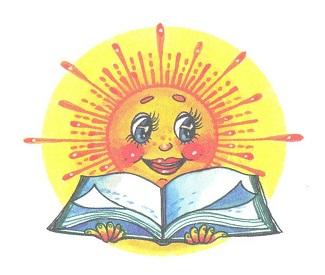 Слухаючи літературні твори, дитина вчиться радіти, співчувати та сумувати. Отже вона не тільки знайомиться з різними емоційними станами людини, а й тренується відчувати та передавати свої почуття.Твори художньої літератури розширюють кругозір дитини, розкривають таємниці природи, знайомлять її з подіями давно минулих часів, відкривають невідомі країни тощо. Оповідання та вірші про дітей вчать дошкільників взаємодіяти у колективі однолітків, ділитися іграшками, не ображати новачків.Художня література та дитяча книжка є потужними засобами формування фонематичного слуху та правильної звуковимови, збагачення словника дитини, розвитку зв’язного молвення.Художня література і усна народна творчість –важливе джерело розвитку дитячого мовлення. Художня література та усна народна творчість традиційно використовувалася у вітчизняній та зарубіжній педагогіці як могутній чинник виховання і освіти підростаючого покоління.Виховна та художня цінність цього виду мистецтва обумовлена специфікою засобів втілення в ньому художнього образу, насамперед, мовних засобів виразності, адже мова літературного твору є найкращою, найвищою формою літературного мовлення, якому діти прагнуть наслідувати.Живодайним джерелом розвитку художньої літератури є усна народна творчість.Використання малих фольклорних форм є ефективним прийомом фонетичної компетентності. Це повторення за дорослим, з дорослим та самостійне індивідуальне відтворення малих фольклорних форм, хорове й індивідуальне заучування віршів із фрагментарним програванням сюжету.Серед фольклорних жанрів чільне місце посідає казка, що слугує добрим матеріалом для театралізованої діяльності дітей, ігор-драматизацій, інсценування.Щоб навчити дошкільнят розрізняти інтонаційне забарвлення мовлення залежно від мети сказаного (запитання, обурення, захоплення, повідомлення), від характеру казкових героїв, особливостей їхньої поведінки ( добрий, турботливий, вайлуватий, плаксивий, боязкий, підступний, улесливий. Злий тощо), доцільно пропонувати такі вправи, які готують до ігор-драматизацій і дають повне цілісне уявлення про конкретний персонаж.Наприклад:· Відтворити ситуацію та діалоги персонажів, зображених на малюнку;· Відтворити мовленнєві особливості, характер певного персонажа;· Програючи фрагмент казкового сюжету, використати інтонаційне забарвлення, яке позитивно характеризує персонажів ( привітність, вдячність, жаль, жарт, готовність допомогти, співчуття);· Програючи фрагмент казкового сюжету, використати інтонаційне забарвлення, яке негативно характеризує персонажів (роздратування, байдужість, нехтування, зверхність, вередливість, глузування, ігнорування, висміювання).Подальша робота щодо розвитку здатності дошкільників доречно й адекватно володіти інтонаційним забарвленням знайде своє місце не лише в іграх-драматизаціях, а й у мовленнєво-комунікативній діяльності різних змістових ліній.Народні казки стимулюють художньо-мовленнєву діяльність дитини, збагачують її мовлення словами, взятими із усної народної творчості, сприяють оволодінню граматично впорядкованим зв’язним мовленням, спонукають дитину до влласної творчості.У навчально-методичному посібнику до Базової програми «Я у Світі» - «Розвиток мовленнєвої компетентності старших дошкільників» А .Гончаренко надає приклад мовленнєвої роботи з казкою, яка проводиться зі старшими дошкільниками.Пори року в казкахСюжет багатьох казок вибудовується в чітко означений сезон або містить певні ознаки-загадки, на що дитина не відразу звертає увагу.Пригадавши з дітьми кілька казок, можна запропонувати їм знайти ті, де є зима чи літо, осінь чи весна, й аргументовано підтвердити своє припущення.Пора року причаїлася або мандрує по всій казці, треба лише прислухатися й знайти згадку про неї або хача б натяк. Коли пеагог або хтось з дітей відтворить цей фрагмент-загадку, доцільними будуть такі завдання: пригадати назву казки та відповідну частину сюжету, визначити сезон і подати щодо нього переконливі факти, ознаки, прояви.Тут знадобляться також народні прикмети, прислів’я, приказки, вірші про природу, власний досвід, спостереження дитини зха прогностичною поведінкою тварин, рослин тощо. Тож цілісна аргументована відповідь стане розповіддю.У яких казках оселилося літо?* «Пішов зайчик, сів під дубком та й знову плаче. Аж лізе Рак-неборак…» («Коза-Дереза»);* «Наївшись досхочу, вовк пішов, простягся на зеленому лужку під деревом і заснув». («Про Вовка і семеро козенят»);* «От дідова дочка закотила рукава, обполола і пісочком присипала яблуньку; яблунька подякувала , а дівчина пішла своєю дорогою». («Дідова дочка і бабина дочка»);* «Лисиця шмигнула і помчала щодуху, аж курява встала». («Журавель і Лисиця»);* «А кабан лежав близько біля столу у хмизу та якось комар укусив його за хвіст, а він так хвостом і крутнув. Кіт же думав, що то миша, та кабана за хвіст». («Пан Коцький»);* «А бичок доти стояв на сонці, доки не розтанув». («Солом’яний бичок”)З чого помітно, що в цих казках причаїлася осінь?* «Ось якось підмітав Півник у дворі та й знайшов пшеничний колосок». («Півник і двоє мишенят»);* «Коли ж летить каченят табуночок…» («Кривенька качечка»);* «А незабаром зайчик приніс дідові капусти, стрічок, сережок, намиста доброго… І дід радий і баба рада». («Солом’яний бичок”)Де в цих казках відпочиває зима?· «Ішов дід лісом, а за ним бігла собачка, та й загубив дід рукавичку…». («Рукавичка»)· «Каже Лисичка Вовкові: «Ходімо на річку та знайдемо ополонку, то ти сядь над ополонкою, хвіст всунь в ополонку, сиди та й говори «Ловись ,рибко, маленька і велика». («Про Лисичку-сестричку і Вовка»)· «Була у Зайчика хатка луб’яна, а у Лисички – льодяна». («Зайчикові хатка»)Як у цих казках господарює весна?· «Поприходили сини увечері додому та й кажуть матері:«Весь день орали, а ви нам не прислали обідати”. («Котигорошко»)Окрім використання казкового жанру, варто вдаватися й до інших фольклорних форм і будувати, спираючись на розуміння та знання дітьми природи рідного краю, тематичні фрагменти міні-занять, що сприятимуть розвитку мовленнєвої компетентності.Орієнтовані запитання (За методикою Н.Гавриш):· У яких казках гуляє і веселиться весна (літо, осінь, зима)?· По яких піснях мандрує, співаючи весна (літо, осінь, зима)?· У яких віршах заховалася весна (літо, осінь, зима)?· У яких народних прикметах знайдемо весну (літо, осінь, зиму)?Подібні вправи-завдання готують дошкільників до складання цілісних логічних розповідей.Ефективним методом оволодіння комунікативно-мовленнєвими діями є ігри за сюжетом літературних творів. Завдяки рольовим перевтіленням діти вправляються у веденні варіативних діалогів. Процес підготовки до програвання цілісного сюжету поступовий, тривалий, індивідуальний.Використовуючи фольклорні діалоги, дитина вчиться почергово з партнером відтворювати сюжет, не позбавлений інтонаційних відтінків, динаміки, мімічних проявів, зміни сили голосу, темпу мовлення.У грі-драматизації, де дітям добре знайомі сюжет, пісеньки, повтори, більшість реплік, не обов’язково дослівно відтворювати текст. При бажанні можна імпровізувати. До програвання цілісної гри-драматизації дітей готує епізодичне програвання діалогів, що переходить в ігрове вправляння у зміні темпу мовлення, інтонації, у тональному оформленні голосів персонажів.Консультація для батьківЯк зберегти здоров'я дитиниВпевнені, поради батькам стосовно того, як підготувати дитину до майбутніх навантажень зробити так, аби її організм не давав збоїв під час навчального процесу і похід за знаннями був їй справді в радість та деяких інших аспектів підготовки до школи, - буде до часу.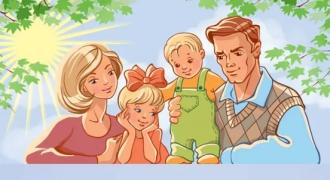 Що обмежує успішність дитини.Результат успішного навчання значною мірою залежить від працездатності учня, адже засвоєння навчального матеріалу відбувається тільки в той період часу коли,дитина має "робочий" тонус і може уважно слухати, запам'ятовувати, обдумувати і відтворювати почуте.Серед причин, які обмежують успішність у навчанні, одне з перших місць посідає загальна ослабленість здоров'я. Фізично ослаблена дитина втомлюється задовго до закінчення заняття, не встигає відпочити за перерву, звичайні для інших учнів вимоги виявляються для неї надмірними.У підсумку накопичується стомлення, а відсутність своєчасного відпочинку призводить до формування хронічної втоми. Особливо важка для дитини ситуація складається при розбіжності очікувань дорослих та її досягнень Якщо від школяра чекають безумовних успіхів, то неминучі при перевтомі труднощі й невдачі викликають невдоволеність батьків.У підсумку в дитини виникає і підтримується високий рівень тривоги, уявлення про себе, як про безнадійно поганого учня. Це дезорганізує його діяльність і ще більше виснажує. У такому стані дитина не здатне впоратися навіть з тим навчальним навантаженням, яке було цілком їй доступне. А нарікання на лінощі, покарання призводять до того, що вона замикається, стає плаксивою і похмурою, нерідко в неї з'являється негативне ставлення до школи.На зниження рівня дитячого здоров'я впливають:погіршення екологічної обстановки;збільшення питомої ваги "синтетичного" харчування, насиченого консервантами та барвниками;шкідливий вплив електронної* та радіотехніки, побутової хімії; зменшення фізичних навантажень; "стресогенне" напружене міське життя.Багато дітей схильні до частих застудних захворювань, що не тільки послаблюють організм, а й ведуть до формування осередків хронічної інфекції: хронічних тонзилітів, гайморитів і т.д.Ці захворювання, які, на перший погляд, не є надто небезпечними, насправді стають причиною хронічного отруєння організму і призводять до зниження загального тонусу, працездатності, стійкості до навантажень, у тому числі й розумових. Важливою причиною підвищеної стомлюваності багатьох першокласників є й те, що початок шкільного навчання збігається з періодом інтенсивною зростання, так званим ростовим стрибком.У цей період дозрівання нервової регуляції і серцево-судинної системи часто відстає від бурхливого росту кістково-м'язової системи. Зовні доросла дитина насправді виявляється менш стійкою до різних навантажень до тою моменту, доки організм знову набуде гармонійної рівноваги. Тим більш уразливою під час ростового стрибка стає ослаблена дитина. Втім тут є й інша небезпека.Трапляється так, що батьки, надмірно опікуючись, хворобливою дитиною, заважають формуванню в неї самостійності, уміння долати труднощі, адекватної самооцінки, що зрештою теж позначається на її успішності.Як зберегти здоров'я і життєрадісність в умовах навчанняПерш за все, необхідне співвіднесення рівня вимог та режиму навантажень із реальними можливостями учня, з особливостями його здоров'я і працездатності.Тож завдання батьків - не лише зрозуміти, підтримати, допомогти, коли це необхідно, а й так організувати життя сина чи доньки (а при необхідності й усієї родини), щоб навантаження не призвели до перевтоми, неврозів, порушень постави та зору тощо.Варто замислитися про режим дня, головне завдання якого - забезпечити високу працездатність нервової системи (тобто здатність у мінімальні терміни досягти максимальних результатів) у години навчальних занять у школі й удома.Якщо дитина день у день в один і той же час лягає спати і прокидається вранці, обідає після повернення зі школи, сідає робити уроки після прогулянки, то їй легше планувати та розподіляти час, швидко включатися в роботу, успішно виконувати її в більш короткі терміни.Режим дня повинен складатися з навчальних занять: відпочинку з достатнім перебуванням на свіжому повітрі, рухливих ігор або фізкультурних занять; регулярного повноцінного харчування; повноцінного, достатнього за тривалістю сну.А потреба уві сні така: для 6-7-річок - 10-11 годин, для учнів 8 років і старших - не менше 9,5 години Втім, вона залежить і від стану здоров'я. Так, ослаблені діти, ті, що одужують після захворювань, схильні до підвищеної збудливості або стомлюваності мають потребу в тривалішому сні.Крім того, всім першокласникам на початку навчального року рекомендується спати більше, ніж дітям, адаптованим до систематичного навчального навантаження. Це можна зробити за рахунок 1-1,5-голииного денного сну.Денний сон відновлює працездатність організму більшою мірою, ніж будь-який інший вид відпочинку, навіть краще, ніж такі корисні для дітей ігри на свіжому повітрі. Тож, якщо батькам удасться організувати режим таким чином, щоб школяр міг поспати вдень, його продуктивність під час виконання домашніх завдань помітно зросте, а сам він стане активним і життєрадісним.Слід обов'язково подбати й про те, щоб дитина щодня проводила достатньо часу на свіжому повітрі, що є потужним оздоровчим фактором, унаслідок якого поліпшується вентиляція легенів, підвищується вміст кисню в крові, нормалізується стан нервової системи.Доведено: якщо дитина перебуває переважно в приміщенні, навіть добре освітленому й забезпеченому джерелом ультрафіолету, в неї швидше втомляються м'язи спини, знижується вміст фосфору (важливого поживного елементу для нервових клітин) у крові, падає гострота зору.Зниження рухової активності порушує процеси нормального розвитку, веде зміни обміну речовин. Тоді як рухова активність тонізує центральну нервову систему дітей, під час руху відбувається активізація нервових клітин усіх ділянок кори головного мозку, підвищується обмін речовин, посилюється виділення гіпофізом гормону росту.Інша складова успіху - харчування. Практика свідчить , що в багатьох сім'ях батьки стежать за ним менш ретельно, ніж це мало бути, а в підсумку в їхніх чад виникають порушення апетиту.Для його поліпшення рекомендується давати сирі овочеві салати з рослинною олією,оскільки вони стимулюють вироблення шлункового соку, покращують перистальтику кишечника; варений буряк, малосольні огірки, які мають легку жовчогінну дію,що теж збуджує апетит.Доречною є стимулююча терапія: прогулянки на свіжому повітрі, ігри з водою, заняття фізкультурою. Крім того, їжа завжди буде з'їдена із задоволенням, якщо дитина сама брала участь в її приготуванні. Дуже користі й такі незаслужено забуті овочі, як ріпка, горох, боби, гарбуз, редиска, і ягоди: смородина, суниця, чорниця, жимолость, малина, обліпиха, плоди шипшини.Вони мають необхідні вітаміни та мікроелементи в оптимальній кількості. Єдине: потрібно привчити дитину обов'язково мити овочі та ягоди і їсти їх чистими руками, щоб уникнути зараження глистами, яке веде до зниження опірності організму.Таким чином, чим раніше батьки задумаються про зміцнення фізичного стану свого малюка, тим краще. В адекватних умовах дитина стає більш працездатною, активною, життєрадісною, легше справляється з навчальним навантаженням.Ще кілька важливих моментівСлух, зір, постава теж мають бути в зоні особливої уваги батьків.Для того щоб зберегти слух дитини, необхідно захищати вуха від переохолодження, лікувати навіть несильний нежить, оскільки інфекція може легко проникнути з носоглотки в порожнину середнього вуха й викликати його запалення. Слід оберігати слуховий апарат і від сильного або тривалого подразника. Особливу небезпеку в цьому сенсі становлять навушники: дуже сильна вібрація перетинки приводить до її розтягнення, втрати еластичності і в подальшому до зниження слуху. Крім того в навушниках дитина не орієнтується в звуках навколишнього світу, може не почути шум машини, яка рухається, або інші звуки, які сигналізують про небезпеку. Ще слід пам'ятати про те, що при шумі продуктивність фізичної праці падає на ЗО відсотків, а розумової - на 60!Щоб уникнути напруги зору, слід суворо стежити за освітленістю робочого місця дитини: світло має падати зліва і ззаду ( у лівші - праворуч), що рука не загороджувала роботу. Дуже серйозно треба ставитися й до вибору книжок. Купуючи їх, батькам слід звернути увагу на те, щоб папір, на якому вони видрукувані, був цупкий і не прозорий. Аби перевірити це візуально, треба подивитися на сторінки книжки - на нихне повинен просвічуватися текст зі зворотного боку. Крім того, не крейдований, оскільки на такому папері текст відсвічує, що погіршує сприйняття і сприяє порушенню зору. Те саме стосується й паперу для зошитів, в яких лінії (фіолетового, зеленого, блакитного або сірого кольорів) мають бути чітко про друковані й водночас збігатися на суміжних сторінках.Особлива стаття в профілактиці порушень зору - телевізор і комп'ютер. Перегляд телевізора й роботу на комп'ютері необхідно переривати через кожні 15 -20 хвилин ( рекламні паузи), а відстань від очей до екрана має бути не менше подвійної діагоналі екрана монітора і не менше 1 метра від екрана телевізора.Неправильна постава справляє негативний вплив на роботу внутрішніх органів: ускладнює роботу шлунково-кишкового тракту, серцево-судинної системи, легенів; зменшується життєва ємкість легенів, знижується обмін речовин, унаслідок чого можуть бути поганий апетит, млявість, головні болі, швидка стомлюваність.Дбаючи про правильну поставу своєї дитини, батькам слід пам'ятати, що портфелі й сумки, які носять на одному боці, для школяра не бажані взагалі - їх носіння може призвести до сколіозу, ідеальним є ранець. Вага повного ранця не має перевищувати 5-6% ваги дитини, щоб вона не сутулилась і не нагиналася вперед.Загальна вага підручників і всього шкільного приладдя (без ваги ранця або портфеля), якщо учень носитиме його на відстань до 3 км, не повинна перевищувати допустимих гігієнічних норм: для 1-2-класників - 1,5-2 кг. Носіння важкого портфеля може викликати порушення постави, спровокувати викривлення хребта і захворювання нірок.Згідно з санітарно-гігієнічними нормами шкільний ранець має бути виготовлений з гігієнічного водовідштовхувального легкого матеріалу, забезпечений світловідбивачами і еластичними лямками, забезпеченими ремінцями для регулювання довжини.Крім того, на кожному виробі обов'язково має бути проставлене маркування, для якого віку призначений даний ранець. Чим більше відділень ранці, тим краще. У такому разі в ньому буде порядок і потрібну річ не доведеться діставати з дна.